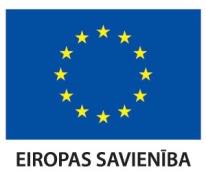 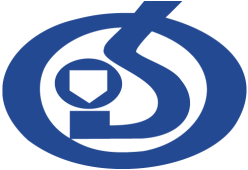 APSTIPRINĀTSLatvijas Organiskās sintēzes institūta Iepirkumu komisijas2017. gada 21.novembra sēdē Nr. 2017/22 - 01APP LATVIJAS ORGANISKĀS SINTĒZESINSTITŪTSIepirkuma „Publisko iepirkumu likuma” 9.panta kārtībā:“Vispārīgā vienošanās par Latvijas Organiskās sintēzes institūta ķīmisko atkritumu savākšanu un utilizāciju  2018.-2020. gadā”NOLIKUMSiepirkuma identifikācijas numursOSI 2017/22 MIRīga2017I nodaļaINSTRUKCIJAS  PRETENDENTIEMVISPĀRĪGĀ INFORMĀCIJAIepirkuma identifikācijas numursOSI 2017/22 MICPV kodi: Galvenais priekšmets: 90524000-6, 90523000-9Pasūtītājs  Piedāvājuma iesniegšanas termiņšPiedāvājumi iesniedzami līdz 2017. gada 5.decembrim plkst. 14:00 Latvijas Organiskās sintēzes institūtā, Aizkraukles ielā 21, 112. kab. Piedāvājuma nodrošinājumsPiedāvājuma nodrošinājums nav nepieciešams. Piedāvājuma noformējumsPiedāvājumam, dokumentiem un korespondencei starp Pasūtītāju un Pretendentu, kas saistīta ar iepirkuma norisi, jābūt latviešu valodā.Piedāvājums iesniedzams aizlīmētā aploksnē, uz kuras jānorāda iepirkuma identifikācijas numurs (OSI 2017/22 MI).Pretendentam jāiesniedz piedāvājuma viens oriģināls un viena kopija. Uz piedāvājuma oriģināla un kopijas norāda attiecīgi „ORIĢINĀLS” un „KOPIJA”. Piedāvājuma oriģināls un kopija jāievieto 1.5.2. punktā minētājā aploksnē.Piedāvājumu paraksta Pretendenta vadītājs vai tā pilnvarota persona.Piedāvājums sastāv no divām daļām:Pieteikuma dalībai konkursā kopā ar Pretendentu atlases dokumentiem;Tehniskā un Finanšu piedāvājuma.Iepirkuma nolikuma saņemšanaIepirkuma nolikumu var brīvi lejupielādēt Pasūtītāja mājas lapā http://www.osi.lvIepirkumu komisijas sastāvsInformācija par iepirkuma priekšmetu un līguma nosacījumiemIepirkuma priekšmetsIepirkuma priekšmets ir Latvijas Organiskās sintēzes institūta ikdienas darbības rezultātā radušos ķīmisko atkritumu izvešana un utilizācija, saskaņā ar Tehnisko specifikāciju.Piedāvājumu skaitsPretendents var iesniegt vienu piedāvājumu par visu iepirkumu par visu apjomu saskaņā ar Tehnisko specifikāciju.Līguma slēgšanas nosacījumiTiks slēgta viena vispārīgā vienošanās ar vienu pretendentu par visu iepirkuma apjomu.Līguma izpildes vietaLīguma izpildes vietas ir Aizkraukles iela 21, Rīga, LV-1006Līguma izpildes laiksLīguma izpildes laiks ir 36 mēneši no līguma parakstīšanas brīža.Līguma apjomsLīguma apjoms nav noteiks, bet tas nevar pārsniegt EUR 41 999,99.Līguma izpildes nosacījumiPakalpojuma sniegšana veicamas pa daļām pēc pasūtītāja pieprasījuma, līdz iepirkuma beigu datumam.Grozījumus iepirkuma līgumā, ja tādi nepieciešami, izdara, ievērojot PIL 61 panta noteikumus.pretendentu Izslēgšanas, atlases un kvalifikācijas prasībasNosacījumi Pretendenta dalībai konkursāIepirkumā var piedalīties jebkura fiziskā vai juridiskā persona, vai šādu personu apvienība jebkurā to kombinācijā no jebkuras valsts, kurai ir tiesības veikt preču piegādi vai sniegt pakalpojumus atbilstoši Latvijas vai tās valsts normatīvajiem aktiem  kurā tā dibināta vai kurā atrodas tās pastāvīgā dzīvesvieta.Pretendentu izslēgšanas nosacījumiPasūtītājs pretendentu, kuram būtu piešķiramas iepirkuma līguma slēgšanas tiesības, izslēdz no dalības iepirkumā jebkurā no PIL 9.panta astotajā daļā minētajiem gadījumiem.Kvalifikācijas prasībasPretendentam jābūt spēkā esošam Vides pārvaldības sistēmas sertifikātam ISO 14001 vai ekvivalentam vides pārvaldības kvalitāti apliecinošam sertifikātam ko izdevusi Eiropas Savienības dalībvalsts normatīvajos aktos noteiktajā kārtībā akreditēta institūcija.Pretendenta spēju veikt piedāvāto pakalpojumu apliecina pretendenta pieredze utilizējot Tehniskajā specifikācijā minētos atkritumu veidus (vismaz specifikācijā minētajā apjomā iepriekšējo trīs gadu laikā). Pieredzi pretendents apliecina ar iepriekšējās pieredzes aprakstu brīvā formā (norādot atkritumu veidus un utilizācijas apjomus).Pretendentam jābūt iekļautam „Bīstamo atkritumu pārvadājumu uzskaites valsts informācijas sistēmā”.Pretendentam jābūt spēkā esošai vismaz „B” kategorijas piesārņojošo darbību atļaujai.Iesniedzamie dokumentiPretendentu atlases dokumentiVispārēja informācija par Pretendentu saskaņā ar nolikuma 2. Formu. Obligāti jāaizpilda visi lauki.Pretendentu, kam būtu piešķiramas līguma slēgšanas tiesības, izslēgšanas nosacījumu izvērtēšanai nepieciešamie dokumenti.Pirms lēmuma par iepirkuma rezultātiem pieņemšanas Iepirkumu komisija, lai izvērtētu pretendentu saskaņā ar PIL 9. panta astotās daļas nosacījumiem, rīkojas saskaņā ar PIL 9. panta devīto daļu.Ja Iepirkumu komisija konstatē, ka Pretendentam, kam būtu piešķiramas līguma slēgšanas tiesības, ir Valsts ieņēmumu dienesta administrēto nodokļu parādi, tajā skaitā valsts sociālās apdrošināšanas obligāto iemaksu parādi, kas kopsummā pārsniedz 150 EUR, tā rīkojas saskaņā ar PIL 9. panta desmito daļu.Ja pretendents reģistrēts ārvalstī (vai tā pastāvīgā dzīvesvieta atrodas ārvalstī), tam jāiesniedz attiecīgās valsts kompetentās institūcijas izziņu, kas apliecina, ka uz pretendentu (un personām, uz kuru iespējām pretendents balstās, lai apliecinātu, ka tā kvalifikācija atbilst iepirkuma prasībām – ja attiecināms) neattiecas PIL 9.panta astotajā daļā noteiktie gadījumi.Pretendentu kvalifikācijas dokumentiSpēkā esoša Vides pārvaldības sistēmas sertifikāta kopija.Pretendenta iepriekšējās pieredzes apraksts brīvā formā (norādot atkritumu veidus un utilizācijas apjomus)„Bīstamo atkritumu pārvadājumu uzskaites valsts informācijas sistēmas” dalībnieka apliecības kopija.Vismaz „B” kategorijas piesārņojošo darbību atļaujas kopija.Tehniskais un Finanšu piedāvājumsTehnisko un Finanšu piedāvājumu sagatavo saskaņā ar Tehniskajās specifikācijās noteiktajām prasībām, ņemot vērā sniedzamo pakalpojumu specifikācijas un ar to  izpildi saistīto apjomu un raksturojumu atbilstoši Tehniskā un Finanšu piedāvājuma formai (1. forma).Tehniskajā un Finanšu piedāvājumā cenas norāda EUR, bez pievienotās vērtības nodokļa.PVN tiks piemērots atbilstoši Latvijas Republikas normatīvajiem aktiem saskaņā ar piegādātāja izrakstītajiem rēķiniem.Piedāvājumā jānorāda vienību cenas. Tehniskajā un Finanšu piedāvājumā pakalpojumu vienību cenās jābūt iekļautām visām sniedzamo pakalpojumu izmaksām; to skaitā, bet ne tikai:Transportēšanas izdevumiem no un uz pasūtītāja adresi Aizkraukles ielā 21;tehniskā nodrošinājuma izmaksām;transporta, izkraušanas/iekraušanas, kravu apstrādes, maiņas taras u.tml. izmaksām,un citām ar pakalpojumu sniegšanu saistītajām izmaksām.Pretendents var brīvi pievienot piedāvājumam papildus materiālus par piedāvātajiem pakalpojumiem.Pretendenta piedāvātajām cenām un vienību likmēm jābūt nemainīgām visā līguma izpildes laikā.Piedāvājuma vērtēšanas un izvēles kritērijiPakalpojumu prezentācijaPakalpojumu prezentācija nav paredzēta Piedāvājumu noformējuma pārbaudePiedāvājuma noformējuma, pretendentu atlases un kvalifikācijas dokumentācijas un Tehnisko un Finanšu piedāvājumu atbilstības vērtēšanu veic Iepirkumu komisija slēgtā komisijas sēdē. Piedāvājuma izvēles kritērijiVispārīgās vienošanās līgums tiks slēgts ar Pretendentu, kas būs piedāvājis zemāko cenu par Tehniskajām specifikācijām atbilstošu iepirkuma priekšmetu, ar nosacījumu, ka Pretendents atbilst pretendentu atlases prasībām un nav izslēdzams no iepirkuma atbilstoši PIL 9. panta astotajā daļā minētajiem Pretendentu izslēgšanas nosacījumiem.II NODAĻATEHNISKĀS  SPECIFIKĀCIJASNepieciešamā pakalpojuma tehniskā specifikācijaVispārīgā vienošanās par Latvijas Organiskās sintēzes institūta ikdienas darbības rezultātā radušos ķīmisko atkritumu savākšana un utilizācija  2018.-2020. gadā.*Līguma ietvaros paredzams nodot utilizēšanai trīs reizes lielāku daudzumu 36 mēnešu laikā.Pasūtītājs nevar garantēt Pakalpojuma sniedzējam kādu noteiktu pasūtījumu apjomu šī līguma ietvaros. Tehniskajās specifikācijās ir norādītas Pasūtītāja prognozes, kas balstās uz iepriekšējo gadu datiem;Utilizācija veicama pa daļām pēc Pasūtītāja pieprasījuma.Papildus nosacījumi.Atkritumu kodi saskaņā ar Eiropas Atkritumu Katalogu EWC 2002.Atkritumu savākšana, transportēšana un utilizācija ir jāveic saskaņā ar pastāvošajām vides aizsardzības un vides pārvaldības prasībām.Pretendentam jānodrošina maiņas tara (200 l mucas) Pasūtītāja ķīmisko atkritumu uzkrāšanai līdz izvešanas brīdim.III NODAĻAFORMAS PIEDĀVĀJUMA SAGATAVOŠANAI1. FORMATehniskAIS un Finanšu PIEDĀVĀJUMSIepirkuma nosaukums: „Vispārīgā vienošanās par Latvijas Organiskās sintēzes institūta ikdienas darbības rezultātā radušos ķīmisko atkritumu savākšanu un utilizāciju 2018.-2020.gadā.”ID Nr.: OSI 2017/22 MIVispārējs pakalpojumu aprakstsIesniedzamās informācijas un dokumentu sarakstsTiks iesniegti sekojoši dokumenti:<Iekļaut iesniedzamo dokumentu, tādu kā speciālo atļauju apliecinošus sertifikātus, drošības datu lapas, u.c. sarakstu>Pakalpojumu sniegšanas vietaPakalpojumi tiks sniegti  Aizkraukles ielā 21, Rīgā, LV-1006.Piedāvāto pakalpojumu izpildes termiņšPakalpojumi tiks sniegti ne vēlāk kā 2 nedēļu laikā no Pasūtītāja pieprasījuma brīža.Piedāvāto pakalpojumu nosaukumi un cenasTabulā jāaizpilda visas kolonnas.Cita informācija (ja nepieciešams)Ar šo mēs apstiprinām, ka esam iepazinušies ar konkursa nolikumu un tam pievienoto dokumentāciju, mūsu piedāvājums paredz tādu derīguma termiņu un nosacījumus, kādu prasa konkursa nolikums, mēs garantējam sniegto ziņu patiesīgumu un precizitāti.Pilnvarotās personas paraksts ____________________________  		zīmoga vietaVārds, uzvārds un amats _______________________________Pretendenta nosaukums _______________________________FORMA INFORMĀCIJAI PAR PRETENDENTU2. FORMAVispārēja informācija par pretendentu:3. FORMAInformācija par personām uz kuru iespējām pretendents balstās un apakšuzņēmējiem: (ja attiecināms)Papildus jānorāda, vai sarakstā iekļautās personas ir klasificējamas kā mazie vai vidējie uzņēmumi!Pretendenta pilnvarotās personas paraksts: IV NODAĻAIepirkuma LĪGUMA  PROJEKTSLĪGUMS PAR BĪSTAMO ATKRITUMU APSAIMNIEKOŠANU Līguma NOTEIKUMI
Izpildītājs, no vienas puses, un „Pasūtītājs” – juridiska vai fiziska persona, kuras rekvizīti norādīti šī līguma sevišķajos noteikumos, bet kopā saukti „Puses”, noslēdz šo līgumu par sekojošo:Līguma priekšmetsPasūtītājs uzdod, bet Izpildītājs apņemas šajā līgumā noteiktajā kārtībā sniegt Pasūtītājam bīstamo atkritumu apsaimniekošanas pakalpojumu turpmāk tekstā saukts – „Pakalpojums”.Vispārīgie noteikumiIzpildītājs Pakalpojumus Pasūtītājam sniedz, ievērojot likuma „Par piesārņojumu” un „Atkritumu apsaimniekošanas likuma„ noteiktās prasības. Šī līguma izpratnē par bīstamiem atkritumiem tiek uzskatīti atkritumi, kas klasificējami kā bīstami atkritumi, atbilstoši MK noteikumiem Nr. 302 no 19.04.2011 „Par atkritumu klasifikatoru un īpašībām, kuras padara atkritumus bīstamus”.Izpildītājs veic bīstamo atkritumu savākšanu, transportēšanu, pagaidu uzglabāšanu specializētās novietnēs atbilstoši vides aizsardzības normatīvajām prasībām, saskaņā ar atbilstošo vides aizsardzības institūciju izdotajām atļaujām darbībām ar bīstamajiem atkritumiem.Izpildītājam ir tiesības bez saskaņošanas ar Pasūtītāju sniegt informāciju pašvaldībai, reģionālajām vides pārvaldēm un Nacionālajam Vides veselības centram par Pasūtītāja radīto bīstamo atkritumu apjomu un apsaimniekošanas kārtību, kā to paredz Latvijas Republikas normatīvie akti.Izpildītājs apņemas pielikt visas pūles un savas tehniskās iespējas, lai sniegtu Pasūtītājam pilnvērtīgu bīstamo atkritumu apsaimniekošanas PakalpojumuBīstamie atkritumi kļūst par Izpildītāja īpašumu tikai tajā brīdī, kad tie tiek iekrauti Izpildītājā nozīmētajā transporta līdzeklī. Atkritumi tiek transportēti tikai ar Izpildītājā pilnvarotu transportu un tikai ar Izpildītāja saskaņotā tarā.MaksājumiPasūtītajam visi maksājumi, kas izriet no šī līguma, saskaņā ar Izpildītāja piestādīto rēķinu. Ja rēķinā nav minēta informācija par rēķina apmaksas termiņu, tad rēķins apmaksājams desmit (10) darba dienu laikā no rēķina piestādīšanas datuma.Par rēķina piestādīšanas datumu tiek uzskatīta diena, kad Pasūtītājs ir saņēmis rēķinu no Izpildītāja. Rēķins tiek uzskatīts par saņemtu 7. (septītajā) dienā pēc nodošanas pasta iestādē.Ja rēķins netiek savlaicīgi apmaksāts, tad Izpildītājs ir tiesības atteikties sniegt Pakalpojumu, kamēr nav apmaksāti visi Izpildītāja piestādītie rēķini.Rēķina apmaksas termiņa neievērošanas gadījumā Izpildītājs ir tiesības aprēķināt un Pasūtītājs piekrīt maksāt līgumsodu 0,1% (nulle komats vienu procentu) no neapmaksātās summas par katru kavējuma dienu.Pasūtītāja tiesībasVisu neskaidrību gadījumos Pasūtītāja pretenzijas tiek izskatītas tikai tad, ja tās ir iesniegtas rakstiski ne vēlāk kā 5 (piecu) darba dienu laikā pēc Pakalpojuma sniegšanas brīža. Pasūtītāja pamatotu pretenziju gadījumā, ja Izpildītājs, veicot Pakalpojumu, nav rīkojies ar pienācīgu rūpību, Izpildītājs var samazināt Pasūtītāja maksu par nekvalitatīviem Pakalpojumiem par 30 % (trīsdesmit procentiem).Abpusējas saistībasAbas Puses vienojas, ka saskaņā ar šī līguma noteikumiem:neviena no Pusēm nedod otrai tiesības izmantot tās (vai jebkura tās Uzņēmuma) tirdzniecības zīmes, tirdzniecības nosaukumus vai citus apzīmējumus jebkādā reklāmā vai publikācijā bez otras Puses iepriekšējas rakstiskas piekrišanas;Visa informācija, ar ko apmainās Puses, nav konfidenciāla. Ja kāda no Pusēm pieprasa otrai Pusei konfidenciālas informācijas sniegšanu, tad pirms šādas informācijas izsniegšanas Puses paraksta vienošanos par konfidencialitāti;katra no Pusēm var sazināties ar otru ar elektronisko līdzekļu starpniecību, un šāda sazināšanās tiek uzskatīta par izdarītu rakstiski;katra no Pusēm dod otrai Pusei pienācīgu iespēju izpildīt saistību, pirms ceļ prasību, ka otra Puse nav izpildījusi savas saistības;Ja Pakalpojuma izpildes gaitā kļūst neiespējama tā savlaicīga izpilde no Pusēm neatkarīgu iemeslu dēļ, rodas nepieciešamība veikt tādu darbu kāds nav paredzēts Līgumā, Puses var vienoties par jauna Pakalpojuma apjoma un termiņa noteikšanu, noslēdzot papildu vienošanos, kas kļūst par Līguma neatņemamu sastāvdaļu.neviena no Pusēm nav atbildīga par jebkuras saistības neizpildi nepārvaramas varas apstākļu (force majeure) dēļ. Nepārvarama vara šī līguma izpratnē ir dabas katastrofas, masu nemieri, karadarbība, izmaiņas Latvijas Republikas normatīvajos aktos, kas bez alternatīvas padara neiespējamu līguma izpildi un citi apstākļi, kas padara neiespējamu šī līguma izpildi.Pasūtītāja citas saistībasParakstot šo līgumu, Pasūtītājs apliecina, ka ir  iepazinies un pilnībā sapratis šī līguma noteikumus, Pasūtītājs apņemas tos pildīt.Pasūtītājs apņemas:nodrošināt bīstamo atkritumu apsaimniekošanu sava uzņēmuma teritorijā atbilstoši LR normatīvo aktu noteiktajām prasībām un normām. Pasūtītājs apņemas veikt bīstamo atkritumu atsevišķu uzkrāšanu tā, lai nenotiktu to sajaukšanās ar piemaisījumiem;nepiešķirt vai citādi nodot Pasūtītāja tiesības saskaņā ar šo Līgumu trešajām personām, kā arī nenodot Pasūtītāja pienākumus vai tālāk nepārdot jebkuru Izpildītāja sniegto pakalpojumu bez Izpildītāja iepriekšējas rakstiskas piekrišanas;plānojot jaunu tehnoloģisko procesu ieviešanu, konsultēties ar Izpildītāju, lai izvairītos no iespējamām problēmām, kuras var izraisīt bīstamo atkritumu ķīmisku vai cita veida nesavienojamību ar esošo bīstamo atkritumu apsaimniekošanas shēmu; nodrošināt Izpildītājam pietiekošu, brīvu un drošu piekļūšanu Pasūtītaja radītajiem bīstamajiem atkritumiem, lai Izpildītājs varētu pildīt savus pienākumus.Līguma stāšanās spēkā un izbeigšanaLīgums stājas spēkā no  parakstīšanas brīža un ir spēkā līdz saistību pilnīgai izpildei. Izpildītājs Pakalpojumus Pasūtītājam atbilstoši šī  noteikumiem sniedz 36 (trīsdesmit sešus) mēnešus no šī  parakstīšanas brīža, turpmāk tekstā saukts „Pakalpojumu sniegšanas termiņš” vai līdz līguma maksimālās summas sasniegšanai,  kura ir EUR 41 999,99 (četrdesmit viens tūkstotis deviņi simti deviņdesmit deviņi eiro 99 centi) bez PVN, un EUR 50 819,99 (piecdesmit tūkstoši astoņi simti deviņpadsmit eiro un 99 centi) ar PVN.Jebkurai no Pusēm ir tiesības pārtraukt šo  pirms Pakalpojuma sniegšanas termiņa beigām pusēm savstarpēji rakstveidā par to vienojoties. 7.2.punktā norādītajā gadījumā ne vēlāk kā līdz  izbeigšanas dienai Pasūtītājam ir pilnībā jāapmaksā visi izpildītāja pamatoti piestādītie rēķini.No šī  izrietošās tiesības un pienākumus Izpildītājs var nodot citai personai tikai pēc rakstiskas saskaņošanas ar Pasūtītāju.Strīdu izskatīšanaVisi strīdi, kas izriet no šī līguma, tiek risināti sarunu ceļā, bet ja risinājums nav panākts 30 (trīsdesmit) dienu laikā, tad jebkura no pusēm var griezties tiesā un tiesa strīdu izskata Latvijas Republikas likumos noteiktajā kārtībā. 9.	Citi noteikumiŠī līguma sadaļu virsraksti izmantoti teksta labākai lasāmībai un nevar būt izmantojami šī līguma iztulkošanai vai izskaidrošanai.Šis līgums sastādīts uz <lapu skaits> (lapu skaits vārdiem) lapām, un Pielikuma Nr.1, kas tiek parakstīts divos eksemplāros, no kuriem viens eksemplārs tiek izsniegts Izpildītājam, bet otrs eksemplārs- Pasūtītājam. Pielikums Nr. 1Līgumam Nr. TEHNISKā SpecifikācijaPielikums Nr. 2Līgumam Nr. Tehniskais un finanšu piedāvājumsPasūtītāja nosaukumsAPP Latvijas Organiskās sintēzes institūtsAdreseAizkraukles iela 21, Rīga, LV -1006, LatvijaReģ. Nr.LVKonta Nr. bankāLV08UNLA0050005032194KontaktpersonaArtūrs AksjonovsTālruņa Nr.+371 67014884 Nr.+371 67014813e-pasta adresearturs@osi.lvDarba laiksNo 9.00 līdz 17.00Vārds, UzvārdsAmatsKomisijaspriekšsēdētājsOsvalds Pugovičs DirektorsKomisijaslocekļi Ivars KalviņšVadošais pētnieksDace KārkleDirektora vietnieceAndris PočsSaimniecības nodaļas vadītājsModris BankaGalvenais inženierisSekretārsArtūrs AksjonovsIepirkumu nodaļas vadītājsNr. p. k.Atkritumu kodsAtkritumu veidsAtkritumu sastāvsParedzamais daudzums vienam gadam(balstoties uz iepriekšējo gadu datiem)*120 01 13Halogēnus un sēru nesaturošs organisko šķīdinātāju maisījumsAcetons, etilacetāts, etanols, metanols, dietilēteris, acetonitrils, heksāns,  petrolēteris, izopropilspirts, toluols, dioksāns9 000 kg207 07 03Halogēnus un/vai sēru saturošs organisko šķīdinātāju maisījumsDihlormetāns, hloroforms, sērogleklis ar kodam 070704 atbilstošo šķīdinātāju piejaukumu5 000 kg316 05 06Laboratorijas ķimikālijas, iekaitot to maisījumus (arī ar izbeigušos derīguma termiņu)Dažādas laboratorijas ķimikālijas kas nesastāv no vai nesatur īpaši bīstamo vielu piejaukumus425 kg415 02 02Absorbenti, filtru materiāli (tai skaitā citur neminēti eļļu filtri).Silikagels, izlietotā eļļa 300 kg506 04 04Dzīvsudraba savienojumu atkritumiSavienojumi, kas satur dzīvsudrabu.25 kg618 01 06Zāļu vielas, medikamentiMedikamenti un to aktīvās substances ar izbeigušos derīguma termiņu.170 kgNr. p. k.Atkritumu kodsAtkritumu veidsParedzamais daudzums vienam gadam(balstoties uz iepriekšējo gadu datiem)Vienības cena(Piedāvātā cena par viena kilograma atkritumu savākšanu un utilizāciju)Cena kopā (paredzamais daudzums x vienības cena)120 01 13Halogēnus un sēru nesaturošs organisko šķīdinātāju maisījums9 000 kg207 07 03Halogēnus un/vai sēru saturošs organisko šķīdinātāju maisījums5 000 kg316 05 06Laboratorijas ķimikālijas, iekaitot to maisījumus (arī ar izbeigušos derīguma termiņu)425 kg415 02 02Absorbenti, filtru materiāli (tai skaitā citur neminēti eļļu filtri).300 kg506 04 04Dzīvsudraba savienojumu atkritumi25 kg618 01 06Zāļu vielas, medikamenti170 kgKopējā pakalpojuma cena bez PVNKopējā pakalpojuma cena bez PVNKopējā pakalpojuma cena bez PVNKopējā pakalpojuma cena bez PVNKopējā pakalpojuma cena bez PVNPVN piemērojamā likmePVN piemērojamā likmePVN piemērojamā likmePVN piemērojamā likmePVN piemērojamā likmeKopējā pakalpojuma cena ar PVN piemērojamo likmiKopējā pakalpojuma cena ar PVN piemērojamo likmiKopējā pakalpojuma cena ar PVN piemērojamo likmiKopējā pakalpojuma cena ar PVN piemērojamo likmiKopējā pakalpojuma cena ar PVN piemērojamo likmi1.Kompānijas nosaukums:2.Reģistrācijas numurs:3.Adrese:4.Statuss (vai ir mazais vai vidējais uzņēmums):(skat. OJ L124, 20.5.2003.)5.Kontaktpersonas:6.Telefons:7.Fakss:8.E-pasts (obligāti):9.Vispārējā interneta adrese:10.Reģistrācijas valsts:11.Reģistrācijas gads:12.Kompānijas darbības sfēra (īss apraksts):13.Finanšu rekvizīti:Bankas nosaukums:13.Finanšu rekvizīti:Bankas adrese (ja banka atrodas ārpus Latvijas Republikas):13.Finanšu rekvizīti:Bankas kods:13.Finanšu rekvizīti:Konta numurs:NosaukumsStatuss piedāvājumāAdrese, telefons, kontaktpersonaĪss apraksts kā partneris piedalīsies līguma izpildēPartnerim nododamā iepirkuma līguma daļa„Pasūtītājs”:APP Latvijas Organiskās sintēzes institūtsReģ.Nr. 90002111653PVN Reģ. Nr. LV90002111653Aizkraukles ielā 21,Rīga, LV-1006, LatvijaA/S SEB BankaKods : UNLALV2XKonts: LV08UNLA0050005032194Latvijas Organiskās sintēzes institūtaDirektors:Osvalds Pugovičs< noslēgšanas vieta><gads>.<datums>. mēnesis>„Piegādātājs”  „ Nosaukums” Reģ.Nr.PVN Reģ.Nr.Adrese,Pilsēta, pasta indekssBankas nosaukumsKods: XXXXKonts: XXXXAmata nosaukums:Vārds uzvārds< noslēgšanas vieta><gads>.<datums>. mēnesis>Nr. p. k.Atkritumu kodsAtkritumu veidsAtkritumu sastāvsParedzamais daudzums vienam gadam(balstoties uz iepriekšējo gadu datiem)*120 01 13Halogēnus un sēru nesaturošs organisko šķīdinātāju maisījumsAcetons, etilacetāts, etanols, metanols, dietilēteris, acetonitrils, heksāns,  petrolēteris, izopropilspirts, toluols, dioksāns9 000 kg207 07 03Halogēnus un/vai sēru saturošs organisko šķīdinātāju maisījumsDihlormetāns, hloroforms, sērogleklis ar kodam 070704 atbilstošo šķīdinātāju piejaukumu5 000 kg316 05 06Laboratorijas ķimikālijas, iekaitot to maisījumus (arī ar izbeigušos derīguma termiņu)Dažādas laboratorijas ķimikālijas kas nesastāv no vai nesatur īpaši bīstamo vielu piejaukumus425 kg415 02 02Absorbenti, filtru materiāli (tai skaitā citur neminēti eļļu filtri).Silikagēls, izlietotā eļļa 300 kg506 04 04Dzīvsudraba savienojumu atkritumiSavienojumi, kas satur dzīvsudrabu.25 kg618 01 06Zāļu vielas, medikamentiMedikamenti un to aktīvās substances ar izbeigušos derīguma termiņu.170 kg